       Муниципальное казенное учреждение культуры   Искровская сельская библиотека  Биртяевского сельского поселения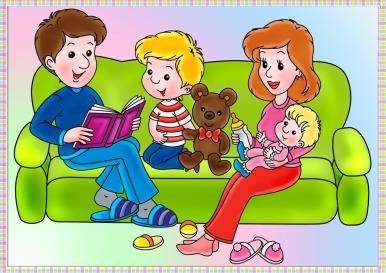   Программа  по работе с семьей«Семья у книжной полки»  на 2016 – 2020 г. г.п.Ленинская Искра2015 г.ВступлениеБиблиотека -    это мир общения с книгой, играющей важную роль в работе с семьей.Именно  в семье формируется интерес к книге, которая во все времена объединяла людей, воспитывала культуру общения, являлась носителем нравственных и духовных ценностей. Роль семьи в приобщении ребенка к чтению трудно переоценить, а книги и библиотека могут стать связующим звеном в душевном единении  ребенка и его семьи во взаимоотношении отцов и детей. Кем и чем может библиотека  помочь семье, родителям в организации чтения их детей?В первую очередь необходимо убедить  родителей в том, что книга впервые к ребенку должна прийти в семье и чтение должно быть изначально организованно в семье.Создание системы детского семейного чтения и досуга являются одним из приоритетных направлений деятельности библиотек. Библиотека для  ребенка и его семьи является необходимым учреждением с особой духовно - книжной средой, способствующей вхождению растущей личности в культуру мира.Главная задача библиотеки – возрождение традиций семейного чтения, где главным действующим  лицом  выступает ребенок. Библиотекарь   должен уметь правильно организовать работу, скоординировать свои возможности с потребностями и желаниями читателей и самое главное – помочь родителям научиться умению читать вместе с ребенком и общаться с ним, заниматься творчеством.Цель программы: Приобщение  детей  и  родителей к совместному   чтению, развитию творческих способностей и удовлетворению их информационных потребностейЗадачи:- изучение информационных потребностей читателей по вопросам семейного чтения, анализ и разработка актуальных тем информирования;- ориентирование родителей на совместное общение с ребенком в процессе семейного чтения, стремление подружить  детей и родителей с книгой, добиться взаимопонимания и обретение новых интересов;- приобщение детей и родителей к чтению, как средству межличностного общения и развития способностей к творческому самообразованию;- использование всех активных библиотечно - библиографических форм и методов работы в организации семейного чтения;- организация  семейных  чтений,  как  одной  из  форм  семейного  общения.Срок  реализации  программы : 2016 – 2020 г. г.Пути  реализации  программы:- Содействие формированию благоприятной для продвижения чтения информационной среды и условий доступности детям полезной для жизни и социально необходимой литературы;- Продвижение  лучших образцов  литературы  в  широкие  слои  читателей;- Формирование  в общественном мнении  представлений о ценности и значимости  чтения  и  книжной литературы;- Создание  привлекательного  имиджа  библиотеки;- Вовлечение  в активное  чтение  не  читающих  и  мало  читающих  людей.- Сделать  чтение  и  книгу  привлекательной  и  актуальной  в  глазах пользователей.Программа  предусматривает:- Формирование  фонда  с  учетом  потребностей  всех  возрастных  групп    пользователей  литературой  универсального  характера;- Комплектование  литературой  в  помощь  семье  и  семейному чтению;- Комплектование  другими  носителями  информации;  Программа  предполагает:Координация  работы  со  всеми  учреждениями,  расположенными  на территории  поселения, занимающиеся   проблемами   семьи, воспитанием, образованием  и  досугом.Ожидаемые  результаты:- повышение  престижа  книги,  чтения, библиотеки;- формирование  любви  к книге  и  чтению  у детей;- возрождение  традиций  семейного  чтения;- развитие  творческих способностей  детей.Реализация  программы   строится  по  пяти  блокам:- Развитие  семейного творчества читающих семей- Книжные  выставки- Организация  семейного  досуга,  общения- Рекламно - информационная  работа- Исследовательская  деятельностьРабочий план  реализации программы «Семья у книжной полки»п/н                      Наименование  мероприятийСрок  проведения1.Развитие  семейного  творчества  читающих  семей- Конкурс  рисунков  «Моя  милая  мама»- Конкурс  рисунков  «Папа  может  все  на  свете»- Выставка  творческих  работ  «С мамой  вдвоем  украсим       свой  дом»- Выставка  творческих  работ  «Рукам работа - сердцу      радость»- Выставка  семейных работ «Остров  семейных сокровищ»- Выставка  семейных работ  «Вот какая  мы семья»- Выставка  наших  увлечений  «Талант, раскройся!»    2016    2016    2016    2017    2018    2019    2020 2. Книжные выставки- Читаем. Думаем. Творим- Почитаем  вместе  с  Тишкой - Полезная информация и приятный досуг- Педагогика  на  каждый  день»                                                                 - Акварельная поляна- Взрослый.  Ребенок.  Книга.- Читаем  вместе, читаем  вслух- Волшебный  сундучок  со  сказками- Возьми  книгу  в  круг  семьи                                                              - Человек  находит  друга:  наши  домашние  животные  - Новинки  из  книжной  корзинки                       Выставка - рекомендация- Для  чтения  перед  сном                                                                       Книжная  выставка - совет- Семейный  ЧИТАЙмер                                                                          Выставка –просмотр- Читаешь  ты, читаю  я,  читает  вся  моя  семья                                      20162016-2018    2017    2017    2018    2018    2018    2019    2019    2020    2020    2016    2017    2018  3.Организация  семейного  досуга  и  общения- День  открытых  дверей  - Поэтический  час  «Лирика  женского  сердца»       - День  семейного  информирования  «За  здоровьем  всей          семьей»                                             - Праздник  семейного  чтения  «Мы  семья, а  это значит-          справимся  с  любой  задачей»                                                     - Литературная   гостиная   «Женские  истории»- Семейная  программа  «Дочки - матери»- Вечер  семейных  затей   «У  семейного  очага»- Конкурсная  программа  «Маленькая  хозяйка  большого      дома»                                - Литературно - музыкальный  вечер  «Наше  дело     пожилое,  но  не  старое  совсем»2016 – 2020    2016    2016    2017    2017     2018    2018    2019    2019    2020 4.Рекламно – информационная   работа Информационный  стенд:- Азбука  для  родителей- Родители  воспитывают  детей,   дети   воспитывают           родителей  - По  лабиринтам  семейного  права Информминутки  «Большая  литература  для  маленьких»Информ– дайджест  «Семейному чтению  наше  почтение»  Буклет :- Лучшие  книжки  для  семейного  чтения- Читаем  книги  круглый  год  Рекомендательный  список  «Чтение  для  хорошего      настроения»Памятка:- Десять  книг  по  воспитанию  детей- Воспитайте  книголюба     Книжный  портфель  «Чтение  - дело  семейное» 2016 - 2020     2016      20172016 – 2020     2017     2018     2017     2020      2017     2017     2019     20205.  Исследовательская   деятельность Анкетирование:-  Семейное  чтение – диалог  поколений -  Семья  в  мире  книг     2016     2017